JELOVNIK ŠKOLSKE KUHINJE 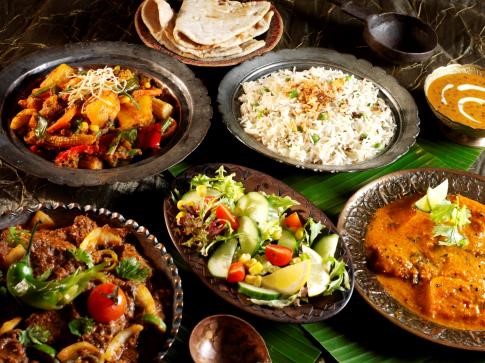 Dobar tek! 09.10.2023. – 13.10.2023. PONEDJELJAK Grah s kobasicom, kruhUTORAK Tijesto s umakom od gljiva i puretine, kruhSRIJEDA Varivo od kelja sa svinjetinom, kruhČETVRTAK Rižoto s pohanim okruglicamaPETAK Griz s kakaom, banana